Техническое задание на поставку учебного оборудованияПредмет «Музыка»№Наименование изделияТребованияКоличество1Комплект ударно-шумовых инструментов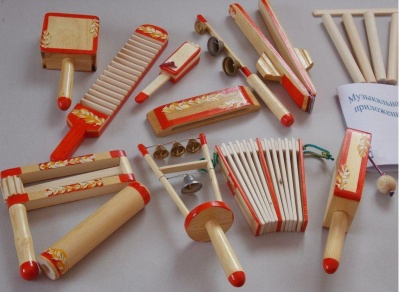 Комплект состоит из 12 народных музыкальных инструментов и не является копией их или игрушкой.В набор входят:- Тамбурин. Цилиндрический валик с отверстием посередине, должен использоваться с палочкой.- Трещотка. Плоские дощечки, соединенные веревочным шнурком в верхней части.- Коробочка. Неправильный параллелепипед с выемкой в середине. Использоваться должен с палочкой.- Сорока. Одна из разновидностей кастаньет, представляет собой деревянные плашки, закрепленные на рукоятке.- Рубель. Плашка с рукояткой и зубчатыми выемками на одной стороне. Используется в комплекте с палочкой.- Вертяшка. Рамка с язычком, зубчатым барабанчиком и рукояткой. Звук извлекается путем ее вращения.- Бич-хлопушка. Две длинные плашки с ручками для удержания, скрепленные торцевыми сторонами.- Рогатка с колокольчиками. Деревянная рогатка с ручкой, на которой размещены маленькие колокольчики.- Колотушка. Рамка, с закрепленным на ней с помощью шнурка деревянным шариком. Снабжена рукояткой.- Палочки. Входят в комплект поставки. Предназначаются для использования с инструментами комплекта или отдельно.- Грематуха. Разновидность погремушки или маракаса. Представляет собой полую коробочку с шумовым наполнителем, закрепленную на рукоятке.- Удочка с колокольчиками. Узкая плашка, на которой закреплены несколько колокольчиков различного размера.К комплекту прилагается брошюра с русскими народными песнями.Музыкальные инструменты изготовлены из натурального дерева, украшены уральскими орнаментами и покрыты лаком.12Треугольник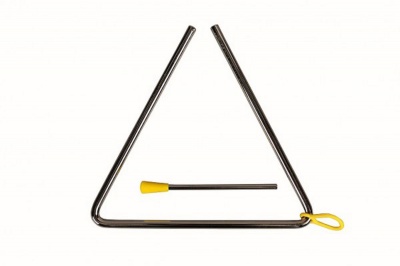 Треугольник подвешивается за один из углов на тонкой проволоке или тесьме, которую держат в руке или прикрепляют к пюпитру. Комплектуется металлической палочкой.   33Металлофон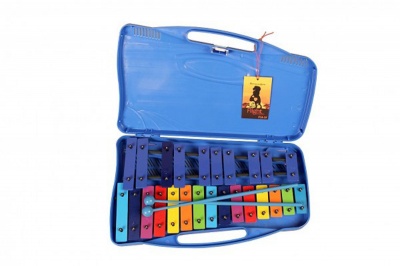 Данная модель имеет 25 разноцветных металлических пластинок,  на каждой указана соответствующая ей нота, в комплекте прилагается деревянная палочка для игры. 1